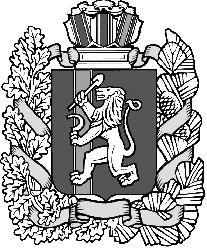 Муниципальное образование «Закрытое административно – территориальное образование  Железногорск Красноярского края»АДМИНИСТРАЦИЯ ЗАТО г. ЖЕЛЕЗНОГОРСКПОСТАНОВЛЕНИЕ     ________________			                                                                                               г. ЖелезногорскО внесении изменений в постановление Администрации ЗАТО г. Железногорск от 24.02.2012 № 354 «Об утверждении административного регламента Администрации ЗАТО г. Железногорск по предоставлению муниципальной услуги «Организация культурно-досуговых мероприятий на базе парка культуры и отдыха»В соответствии с Федеральным законом от 27.07.2010 № 210-ФЗ «Об организации предоставления государственных и муниципальных услуг», Федеральным законом от 06.10.2003 № 131-ФЗ «Об общих принципах организации местного самоуправления в Российской Федерации», постановлением Правительства Красноярского края от 14.03.2012 № 93-П «Об утверждении порядка разработки и утверждения административных регламентов предоставления государственных услуг исполнительными органами государственной власти Красноярского края», руководствуясь Уставом ЗАТО Железногорск, постановлением Администрации ЗАТО г. Железногорск от 11.10.2010 № 1580 «Об утверждении Порядка разработки и утверждения административных регламентов предоставления муниципальных услуг»ПОСТАНОВЛЯЮ:1. Внести изменения в Постановление Администрации ЗАТО 
г. Железногорск от 24.02.2012 № 354 «Об утверждении административного регламента Администрации ЗАТО г. Железногорск по предоставлению муниципальной услуги «Организация культурно-досуговых мероприятий на базе парка культуры и отдыха»:1.1. Приложение № 1 к постановлению Администрации ЗАТО 
г. Железногорск от 24.02.2012 № 354 изложить в новой редакции:           2.  Управлению делами (Л.В.Машенцева) опубликовать настоящее постановление в газете «Город и горожане».3. Начальнику Отдела общественных связей (Д.В. Савочкин) разместить настоящее постановление на официальном сайте муниципального образования «Закрытое административно-территориальное образование Железногорск Красноярского края» в информационно-телекоммуникационной сети Интернет.4. Контроль над исполнением  настоящего  постановления возложить на заместителя Главы администрации ЗАТО г. Железногорск по социальным вопросам В.Ю. Фомаиди5. Настоящее постановление  вступает  в силу после его официального опубликования.Глава администрации						 	     С.Е. Пешков	   Приложение №1            к постановлению Администрации            ЗАТО г.Железногорск            от __________  № _____				 Приложение А						        к административному регламентуБЛОК-СХЕМА АДМИНИСТРАТИВНЫХ ПРОЦЕДУР 
ПО ПРЕДОСТАВЛЕНИЮ МУНИЦИПАЛЬНОЙ УСЛУГИ «Организация культурно-досуговых мероприятий на базе парка культуры и отдыха»»Приложение В к административному регламентуДиректору__________________________________________(наименование учреждения культуры)от__________________________________________,(Ф.И.О. заявителя)проживающего по адресу__________________________________________тел.__________________ЗаявлениеПрошу ________________________________________________________________________________________________________________________________________________________________________________________________________________________________________________________________________________________________________________________________________________________________________________________________________________________________________________________________________________________________________________________________________________________________________________________ Дата___________Подпись:____________________\_____________________________________________						(расшифровка подписи)Наименование административного регламентаНаименование административного регламентаАдминистративный регламент Администрации ЗАТО г.Железногорскпо предоставлению муниципальной услуги «Организация культурно-досуговых мероприятий на базе парка культуры и отдыха»Административный регламент Администрации ЗАТО г.Железногорскпо предоставлению муниципальной услуги «Организация культурно-досуговых мероприятий на базе парка культуры и отдыха»1.Общие положения 1.Общие положения 1.1.Наименование муниципальной услугиОрганизация культурно-досуговых мероприятий на базе парка культуры и отдыха1.2.Описание заявителей административных действийфизические и юридические лица 2. Стандарт предоставления муниципальной услуги2. Стандарт предоставления муниципальной услуги2.1.Наименование муниципальной услугиОрганизация культурно-досуговых мероприятий на базе парка культуры и отдыха2.2. Наименование органа, предоставляющего муниципальную услугуУслуга предоставляется Администрацией ЗАТО г.Железногорск, непосредственными исполнителями услуги по организации культурно-досуговых мероприятий на базе парка культуры и отдыха является муниципальное автономное учреждение культуры «Парк культуры и отдыха им. С. М. Кирова (далее –парк культуры и отдыха) по адресу: 662973, Красноярский край, г. Железногорск, ул. Парковая, 5.График работы администрации парка культуры и отдыха: понедельник – пятница: с 9:00 до 18:00 ч, обед с 13:00 до 14:00 ч, суббота, воскресенье – выходной день.  Контакты: тел/факс: 8(3919) 75-65-84, тел. 8(3919) 75-44-59; e-mail: kirovpark@mail.ru.График работы аттракционов:Сезон работы аттракционов с  апреля по октябрь. Точная дата открытия и закрытия сезона работы аттракционов устанавливается в зависимости от природных погодных условий. В осенне-весенний период: апрель-май, сентябрь-октябрь:  Детский блок:вторник – пятница с 15.00 до 19.00 ч суббота, воскресенье с 11-00 до 19.00 ч.Взрослый блок: Вторник-воскресенье с 15.00 до 20.00 чВ летний период: с 01 июня по 31 августа:Детский блок:Вторник-воскресенье с 10.00 до 19.00чВзрослый блок:Вторник-пятница с 14.00 до 19.00чСуббота-воскресенье с с 12.00 до 21.00чВыходной день – понедельник. График работы «Танцевально-концертного зала» и клуба «Спутник»Понедельник-воскресенье с 9:00 до 22:00 ч, обед с 13:00 до 14:00ч, без выходныхГрафик работы зоосада: в зимний период - суббота, воскресенье с 11:00 до 17:00 ч; осенне-весенний период - суббота, воскресенье с 10:00 до 19:00 ч; летний период -   вторник – воскресенье с 10.00 до 19.00 ч 2.3. Результат предоставления муниципальной услугиРезультатом предоставления муниципальной услуги является участие населения в культурно-досуговых мероприятиях на базе парка культуры и отдыха2.4. Срок предоставления муниципальной услуги Срок предоставления муниципальной услуги исчисляется с момента обращения заявителя и до окончания культурно-досугового мероприятия2.5. Правовые основания для предоставления муниципальной услугиКонституция Российской Федерации («Российская газета», 21.01.2009, №7);Гражданский кодекс Российской Федерации (Печатное издание ГК РФ. © 2007—2011). Федеральный закон Российской Федерации от 06.10.2003 № 131-ФЗ "Об общих принципах организации местного самоуправления в Российской Федерации" ("Собрание законодательства РФ", 06.10.2003, N 40);Основы законодательства Российской Федерации о культуре (утв. ВС РФ09.10.1992 № 3612-1) «Российская газета» № 248;Федеральный закон от 21.12.1994 № 69-ФЗ (ред. От 29.12.2010) "О пожарной безопасности" (принят ГД ФС РФ 18.11.1994. Российская газета №3 от 05.01.1995 изменения внесенные Федеральным законом от 29.12.2010 «Российская газета» от 31.12.2010;Национальный стандарт РФ ГОСТ Р 52113-2003 «Услуги населению. Номенклатура показателей качества» (утвержден Постановлением Госстандарта РФ от 28.07.2003 № 253-ст, дата введения 01.07.2004г.);ГОСТ ISO 9001-2011 "Системы менеджмента качества. Требования" (взамен Национального стандарта РФ ГОСТ Р ИСО 9001-2008 «Системы менеджмента качества. Требования» (Приказом Росстандарта от 22 декабря 2011 г. N 1575-ст настоящий ГОСТ отменен с 1 января 2013 года);Национальный стандарт РФ ГОСТ Р ИСО 9004-2010 «Менеджмент для достижения устойчивого успеха организации. Подход на основе менеджмента качества» (утв. приказом Федерального агентства по техническому регулированию и метрологии от 23.11.2010 № 501-ст);постановление Правительства Российской Федерации от 28 апреля 2007 года N 252 "Об утверждении перечня профессий и должностей творческих работников средств массовой информации, организаций кинематографии, теле- и видеосъемочных коллективов, театров, театральных и концертных организаций, цирков и иных лиц, участвующих в создании и (или) исполнении (экспонировании) произведений, особенности трудовой деятельности которых установлены Трудовым кодексом Российской Федерации" («Собрание законодательства РФ» 07.05.2007 № 19; «Российская газета» № 100 от 15.05.2007;Правила пожарной безопасности для учреждений культуры Российской Федерации, введенные в действие приказом Министерства культуры Российской Федерации от 1 ноября 1994 года N 736 "О введении в действие Правил пожарной безопасности для учреждений культуры Российской Федерации" «Библиотека и закон» вып.21 (2, 2006);Постановление Главного государственного санитарного врача Российской Федерации от 30 января 2003 года N 4 "О введении в действие СанПиН 2.1.2.1188-03 ""Бюллетень нормативных актов федеральных органов исполнительной власти", N 16, 21.04.2003;Постановление Государственного строительного комитета СССР от 16 мая 1989 года N 78 "Об утверждении СНиП 2.07.01-89 "Градостроительство. Планировка и застройка городских и сельских поселений", СНиП 2.08.01-89 "Жилые здания" и СНиП 2.08.02-89 "Общественные здания и сооружения";Закон Красноярского края от 28.06.2007 N 2-190 "О культуре" («Краевой вестник», N 66, 20.07.2007 (приложение к газете «Вечерний Красноярск»); «Ведомости высших органов государственной власти Красноярского края», N 34(186), 23.07.2007);постановление Правительства Красноярского края от 20.01.2009 N 24-п «Об утверждении Основных направлений стратегии культурной политики Красноярского края на 2009 - 2020 годы» («Ведомости высших органов государственной власти Красноярского края», N 5 (301), 31.01.2009);Устав МО ЗАТО Железногорск Красноярского края, утвержден решением сессии городского Совета ЗАТО Железногорск Красноярского края 20.02.2007 № 23-136Р («Город и горожане» № 19 от 07.03.2007);Постановление Администрации ЗАТО 
г. Железногорск от 01.11.2011 № 1738 «Об утверждении Перечня муниципальных услуг (работ), оказываемых (выполняемых) муниципальными казенными, муниципальными бюджетными, и муниципальными автономными учреждениями, функции и полномочия учредителя которых осуществляет Администрация ЗАТО г. Железногорск, в качестве основных видов деятельности в целях формирования муниципальных заданий»постановление Администрации ЗАТО Железногорск «О порядке организации и проведении массовых культурно-просветительных, театрально-зрелищных, спортивных и рекламных мероприятий в ЗАТО Железногорск» от 31.08.2010 №1303;решение городского Совета ЗАТО Железногорск от 27.04.2006 № 12-61Р «Об утверждении Порядка установления цен (тарифов) на услуги, продукцию, работы, производимые и оказываемые муниципальными предприятиями и учреждениями».2.6. Исчерпывающий перечень документов, необходимых в соответствии с законодательными или иными нормативными правовыми актами для предоставления муниципальной услугиотсутствует2.7. Исчерпывающий перечень оснований для отказа в приеме документов, необходимых для предоставления муниципальной услугиотсутствует2.8. Исчерпывающий перечень оснований для отказа в предоставлении муниципальной услугиОтсутствие билета на предоставление платной услуги;Обращение получателя муниципальной услуги за получением муниципальной услуги в дату и (или) время, не соответствующие дате и (или) времени, указанном в билете или анонсе, афише (за исключением переноса даты и (или) времени проведения мероприятия). При пользовании аттракционами отсутствие сопровождения детей в возрасте до 7 лет родителями (законными представителями). 2.9. Размер платы, взимаемой с заявителя при предоставлении муниципальной услуги, и способы ее взимания в случаях, предусмотренных федеральными законами, принимаемыми в соответствии с ними иными нормативными правовыми актами Российской Федерации, нормативными правовыми актами субъектов Российской Федерации, муниципальными правовыми актами;Предоставление муниципальной услуги осуществляется на платной основе. Порядок установления цены муниципальной услуги регулируется решением городского Совета ЗАТО Железногорск от 27.04.2006 № 12-61Р "Об утверждении Порядка установления цен (тарифов) на услуги, продукцию, работы, производимые и оказываемые муниципальными предприятиями и учреждениями".2.10. Максимальный срок ожидания в очереди при подаче запроса о предоставлении муниципальной услуги и при получении результата предоставления муниципальной услуги;Для получения муниципальной услуги необходимо приобрести в кассах парка культуры и отдыха входной билет в порядке общей очереди и лично явиться к месту оказания муниципальной услуги.   Ожидание в очереди в кассу и на посещение аттракциона не должно превышать 30 минут. В случае максимального использования аттракционов в течение длительного времени возможны технические перерывы в их работе. Технический перерыв должен составлять не более 15 минут. 2.11. Срок регистрации запроса заявителя о предоставлении муниципальной услугиСрок регистрации письменных обращений – в день поступления запроса в парк культуры и отдыха, но не более одного рабочего дня.2.12. Требования к помещениям, в которых предоставляются муниципальные услуги, к залу ожидания, местам для заполнения запросов о предоставлении муниципальной услуги, информационным стендам с образцами их заполнения и перечнем документов, необходимых для предоставления каждой муниципальной услуги;Парк культуры и отдыха расположен в лесопарковой зоне на территории г.  Железногорск. Для осуществления деятельности необходимо иметь разрешение органов Государственной инспекции технического обеспечения, Государственного пожарного надзора, Санэпидемстанции. На территории парка культуры и отдыха могут размещаться специально предназначенные стационарные здания, вспомогательные, временные и другие функциональные здания и помещения, аттракционы, которые должны быть обеспечены необходимыми видами коммунально-бытового обслуживания, средствами связи. Территория парковой зоны должна быть оборудована урнами для мусора, из расчета не менее 1 урны на 100 кв.м. площади парковой зоны. Уборка урн должна производиться по мере заполнения, но не реже 2 раз за день. На территории парка культуры и отдыха должны быть установлены стационарные туалеты. Туалеты должны находиться в месте, доступном из любой точки территории парка культуры и отдыха. Места нахождения туалетов должны быть обозначены указателями. Туалеты должны закрываться на уборку и санитарную обработку не более чем на 10 минут. Места ожидания возле билетной кассы и аттракционов в парке культуры и отдыха должны быть оборудованы сидячими местами, из расчета не менее 1 скамейки возле 1 аттракциона. За один час до начала работы аттракционов территории аттракционов, аллеи, тропинки, должны быть чистыми, без бытового мусора, иных посторонних предметов. В зимнее время - дорожки парка культуры и отдыха должны быть очищены от снега, льда и мусора; во время гололеда подсыпаны противогололедными материалами; в весенний период обеспечено рыхление снега и организация отвода талых вод. В летнее время - территория парка культуры и отдыха должна быть подметена; газоны убраны от листьев, сучьев, мусора, периодически скошены; деревья, кустарники подрезаны, сухие ветки удалены. Аллеи парковой зоны и территории аттракционов в темное время суток должны быть освещены. Перегоревшие лампы освещения на территории парковой зоны и территории аттракционов должны быть заменены. На видных местах в парке культуры и отдыха должны быть сделаны надписи о запрещении и вреде курения и распития спиртных напитков. Парковый ландшафт (аллеи, кустарники, деревья, поляны, клумбы), по возможности, должен быть выполнен с соблюдением ландшафтно-художественных и садовых правил. Вопросы благоустройства прогулочных аллей, подбора растений, озеленения и благоустройства природных комплексов решаются администрацией парка культуры и отдыха в зависимости от объемов финансирования. К открытию летнего сезона территория парка культуры и отдыха должна быть обработана от клещей и иных паразитирующих насекомых. Около территории парковой зоны должна располагаться автомобильная парковка не менее чем на 20 мест. Повреждения конструктивных элементов зданий, не влияющие на их прочностные характеристики, необходимо устранять в течение 6 месяцев с момента повреждения. Повреждения водоотводящей системы, системы внешнего освещения, прочих внешних элементов (номерных знаков, вывесок, рекламных конструкций и др.) должны устраняться в течение 10 дней с момента повреждения. Пользователи имущества, арендаторы в установленном законом порядке должны обеспечивать содержание зданий, помещений, территорий парка культуры и отдыха в исправном состоянии, обеспечивать надлежащую эксплуатацию, проведение текущего и капитального ремонта. При проведении культурно–досуговых мероприятий муниципальный парк предоставляет населению информацию с указанием места проведения мероприятия, времени начала мероприятия, основных пунктов программы мероприятия, контактного телефона для справок не менее чем за 10 дней до проведения массового мероприятия, через публикации в местных печатных, теле- СМИ, на информационных стендах в муниципальном парке График работы аттракционов, прейскурант цен на посещение аттракционов должны быть вывешены на видном, доступном для всех посетителей месте. На все аттракционы парка культуры и отдыха необходимо иметь соответствующие документы (технический паспорт, инвентаризационные описи, сертификаты соответствия и прочие документы), которые должны содержать сведения о правилах эксплуатации, обслуживания, проведения капитальных и текущих ремонтов, поддержания в работоспособном, технически исправном состоянии. Ежегодно, перед открытием летнего сезона работы парка культуры и отдыха, обязательно проводятся: - сертификация всего аттракционного хозяйства парка культуры и отдыха; - экспертиза промышленной безопасности аттракционов; - текущий ремонт, покраска аттракционов; - ревизия и текущий ремонт всех внутренних механических и электрических механизмов аттракционов. Сертификация и промышленная экспертиза аттракционов проводится предприятиями (организациями), имеющими государственную лицензию на проведение экспертизы аттракционов парков культуры и отдыха. По результатам экспертизы аттракционы либо вводятся в эксплуатацию на новый сезон, либо подлежат запрету к эксплуатации. Руководство парка культуры и отдыха не должно допускать эксплуатацию аттракционам в случае их неисправности. Руководству парка культуры и отдыха на протяжении всего летнего сезона необходимо обеспечивать техническое содержание и безаварийную эксплуатацию аттракционов. На территории каждого аттракциона должна быть медицинская аптечка для оказания доврачебной помощи посетителям. Аптечка должна находиться в кабинке кассира. На информационных табличках у каждого аттракциона для посетителей должны быть прописаны правила пользования данным аттракционом, согласно техническому паспорту на использование аттракциона. В парке культуры и отдыха осуществляется круглосуточное дежурство администратора и (или) сторожа, и (или) охраны, которые следят за соблюдением общественного порядка на территории парковой зоны. Работники парка культуры и отдыха и (или) сотрудники охраны должны незамедлительно реагировать на обращения посетителей парка культуры и отдыха, связанные с нарушением иными посетителями общественного порядка, и обеспечивать прекращение данных нарушений. На информационных щитах и на видных местах муниципального парка должны быть вывешены таблички с указанием номеров телефонов вызова экстренных служб, план (схема) эвакуации людей в случае экстренной ситуации, а также предусмотрена система (установка) оповещения людей о чрезвычайной ситуации. При возникновении чрезвычайной ситуации сотрудники парка культуры и отдыха должны в первую очередь обеспечить эвакуацию детей младшего возраста, людей пожилого возраста и больных. Парк культуры и отдыха обязан обеспечить свободные пути эвакуации посетителей в случае пожара или чрезвычайного происшествия. На территории парковой зоны запрещается устанавливать на путях эвакуации турникеты и другие устройства, препятствующие свободному проходу. На территорию парковой зоны запрещен въезд любого личного транспорта. Исключение составляет только транспорт, обслуживающий мероприятия, проводимых в парке. культуры и отдыха Его въезд на территорию парковой зоны согласовывается с организаторами мероприятия. Выполнение указанных в настоящем разделе требований не освобождает оказывающего услугу учреждения от установленной законодательством ответственности за соблюдением иных утвержденных в установленном порядке норм и правил. 2.13. Показатели доступности и качества муниципальных услуг;Показатели доступности муниципальной услуги:
- соблюдение требований к информационному обеспечению получателей муниципальной услуги при обращении за ее предоставлением и в ходе ее получения.Показатели качества муниципальной услуги:
- соблюдение требований к графику (режиму) работы учреждений;
- соблюдение требований к объему предоставления муниципальной услуги;- соблюдение требований к срокам предоставления муниципальной услуги.2.14. Иные требования, в том числе учитывающие особенности предоставления муниципальных услуг в многофункциональных центрах и особенности предоставления муниципальных услуг в электронной формеОтсутствуют3. Состав, последовательность и сроки выполнения административных процедур, требования к порядку их выполнения, в том числе особенности выполнения административных процедур в электронной форме3. Состав, последовательность и сроки выполнения административных процедур, требования к порядку их выполнения, в том числе особенности выполнения административных процедур в электронной форме3.1. Описание административной процедуры «Организация культурно-досуговых мероприятий на базе парка культуры и отдыха»3.1. Описание административной процедуры «Организация культурно-досуговых мероприятий на базе парка культуры и отдыха»3.1.1.Юридические факты, необходимые для начала административной процедурыОснованием для начала административной процедуры является: а) приобретение билета б) обращение физических и юридических лиц за предоставлением      муниципальной услуги 3.1.2.Сведения о должностном лице (исполнителе)Ответственными исполнителями за выполнение административной процедуры являются: Спеуиалисты и должностные лица муниципального автономного учреждения «Парк культуры и отдыха им. С.М. Кирова» по адресу: г. Железногорск, ул. Парковая, 9 тел/факс: 8(3919) 75-65-84, тел. 8(3919) 75-44-59; e-mail: kirovpark@mail.ru3.1.3.Содержание административной процедурыДля получения муниципальной услуги потребитель должен лично  явиться в парк культуры и отдыха и приобрести входной билет в кассах парка культуры и отдыха. Для организации группового (индивидуального)  обслуживания необходимо подать заявку в парк культуры и отдыха, с последующим выкупом билетов в кассе парка культуры и отдыха.Руководство парка культуры и отдыха, согласно количественной заявке и сумме оплаты услуг на посещение аттракционов, предоставляет заказчику бесплатного (благотворительного) посещения аттракционов билеты или приглашения для указанной категории посетителей. На групповые посещения аттракционов (группа не менее 20 человек) действует скидка – 10% стоимости билета. Неиспользованный входной билет на посещение аттракционов, с цельной линией отреза для контроля, действителен на протяжении всего рабочего сезона парка культуры и отдыха. После приобретения билета посетитель должен предъявить его должностному лицу, ответственного за предоставление муниципальной услуги. Для детей до 5 лет вход на аттракционы предоставляется бесплатно. В этом случае сотрудник парка культуры и отдыха, ответственный за допуск на посещение аттракциона, вправе потребовать у потребителей муниципальной услуги документ, подтверждающий возраст ребенка. Для обеспечения безопасности посетителей возрастной ценз на свободное посещение отдельных видов аттракционов может быть увеличен администрацией парка культуры и отдыха. В этом случае сотрудник парка культуры и отдыха, отвечающий за допуск на посещение аттракциона, вправе потребовать у посетителей документ, подтверждающий возраст ребенка. Дети до 7 лет, без сопровождения взрослых, на посещение аттракционов не допускаются. В этом случае сотрудник парка культуры и отдыха, ответственного за предоставление муниципальной услуги, вправе потребовать у потребителей муниципальной услуги документ, подтверждающий возраст ребенка. Продажа билетов возле аттракционов и пропуск на аттракционы за наличные деньги строго запрещены и являются нарушением финансовой и трудовой дисциплины. Специалисты и должностные лица парка культуры и отдыха должны по требованию посетителей предоставлять книгу отзывов и предложений. Специалисты и должностные лица парка культуры и отдыха при пропуске посетителей на аттракционы должны объяснять основные правила безопасности при эксплуатации данного аттракциона. 3.1.4.Критерии для принятия решенийПредоставление билета. Заявка физических и юридических лиц на групповое обслуживание3.1.5.Результаты выполнения административной процедурыУчастие заявителя в культурно-досуговых мероприятиях на базе парка культуры и отдыха.3.1.6.Способ фиксации результата административной процедурыЕженедельный кассовый отчет; Журнал учета заявок; Журнал учета мероприятий4. Формы контроля за исполнением административного регламента4. Формы контроля за исполнением административного регламента4.1.Порядок осуществления текущего контроля4.1.Порядок осуществления текущего контроля4.1.1.Текущий контроль за соблюдением положений административного регламентаТекущий контроль за соблюдением положений административного регламента осуществляется путем проведения проверки качества соблюдения и исполнения должностными лицами положений настоящего регламента. Контроль осуществляет главный специалист по культуре и молодежной политике Администрации ЗАТО г.Железногорск.4.1.2.Текущий контроль за принятием решенийТекущий контроль за принятием решений ответственными лицами МАУК «Парк культуры и отдыха им.С.М. Кирова» осуществляет главный специалист по культуре и молодежной политике Администрации ЗАТО г.Железногорск путем проведения выборочных проверок4.2.Порядок и периодичность осуществления плановых и внеплановых проверок4.2.Порядок и периодичность осуществления плановых и внеплановых проверок4.2.1.Порядок и периодичность проверокГлавный специалист по культуре и молодежной политике Администрации ЗАТО г.Железногорск представляет Главе администрации ЗАТО г.Железногорск план проведения плановых проверок для утверждения. По окончании текущего года главный специалист по культуре и молодежной политике Администрации ЗАТО г.Железногорск представляет Главе администрации ЗАТО г.Железногорск отчет  о результатах проведенных плановых проверок.   При проведении плановых проверок в течение года в случае выявления нарушений прав граждан виновные лица привлекаются к ответственности в порядке, установленном действующим законодательством Российской Федерации4.2.2.Порядок и формы контроля Контроль за полнотой и качеством предоставления муниципальной услуги включает в себя проведение проверок, выявление и устранение нарушения прав граждан. Проверки могут быть плановыми и внеплановыми. При проверке могут рассматриваться все вопросы, связанные с предоставлением муниципальной услуги, или вопросы, связанные с исполнением административной процедуры. Проверка может проводиться по конкретному обращению заявителя.4.3.Ответственность должностных лиц4.3.Ответственность должностных лиц4.3.1.Ответственность исполнителей Персональная ответственность специалистов  и должностных лиц, участвующих в предоставлении муниципальной услуги, закрепляется в их должностных инструкциях.Лица, ответственные за предоставление муниципальной услуги, в случае ненадлежащего предоставления муниципальной услуги, своих служебных обязанностей, совершения противоправных действий, несут ответственность в соответствии с действующим законодательством Российской Федерации.4.3.2.Ответственность руководителейДолжностные лица, ответственные за осуществление текущего контроля, либо за предоставление муниципальной услуги, в случае ненадлежащего исполнения должностных обязанностей, совершения противоправных действий, несут ответственность в соответствии с действующим законодательством Российской Федерации.4.4.Порядок и формы общественного контроля4.4.Порядок и формы общественного контроля4.4.1.Контроль граждан Граждане при проведении в отношении них проверок имеют право осуществлять защиту своих прав и (или) законных интересов в порядке, установленном  действующим законодательством Российской Федерации. Граждане имеют право в установленном порядке создавать объединения для осуществления общественного контроля за предоставлением муниципальной услуги.4.4.2.Контроль организацийЮридические лица независимо от их организационно-правовой формы в соответствии с учредительными документами имеют право осуществлять защиту своих прав и (или) законных интересов в порядке, установленном действующим законодательством Российской Федерации. Юридические лица имеют право в установленном порядке создавать объединения для осуществления общественного контроля за предоставлением муниципальной услуги.5. Досудебный (внесудебный) порядок обжалования решений и действий (бездействия) органа, предоставляющего муниципальную услугу, а также должностных лиц, муниципальных служащих5. Досудебный (внесудебный) порядок обжалования решений и действий (бездействия) органа, предоставляющего муниципальную услугу, а также должностных лиц, муниципальных служащих5.1. Информация о праве заявителей  Граждане, юридические лица имеют право на  досудебное (внесудебное) обжалование действий (бездействия) и решений, принятых в ходе предоставления муниципальной услуги.5.2. Предмет досудебного (внесудебного) обжалованияПредметом досудебного (внесудебного) обжалования являются:- решение, действие или бездействие должностного лица, предоставляющих муниципальную услугу, которые повлекли за собой нарушение прав и свобод гражданина; -решения, принимаемые по результатам проверок лиц, предоставляющих муниципальную услугу.5.3. Перечень оснований для отказа в рассмотрении жалобыВ письменном обращении не указаны фамилия, имя гражданина, направившего обращение, и почтовый адрес, по которому должен быть направлен ответ. Если в указанном обращении содержатся сведения о подготавливаемом, совершаемом или совершенном противоправном деянии, а также о лице, его подготавливающем, совершающем или совершившем, обращение подлежит направлению в государственный орган в соответствии с его компетенцией. 2. Обращение, в котором обжалуется судебное решение, в течение семи дней со дня регистрации возвращается гражданину, направившему обращение, с разъяснением порядка обжалования данного судебного решения.  3. Орган местного самоуправления или должностное лицо при получении письменного обращения, в котором содержатся нецензурные либо оскорбительные выражения, угрозы жизни, здоровью и имуществу должностного лица, а также членов его семьи, вправе оставить обращение без ответа по существу поставленных в нем вопросов и сообщить гражданину, направившему обращение, о недопустимости злоупотребления правом.4. Текст письменного обращения не поддается прочтению,  о чем в течение семи дней со дня регистрации обращения сообщается гражданину, направившему обращение, если его фамилия и почтовый адрес поддаются прочтению.5. В письменном обращении гражданина содержится вопрос, на который ему многократно давались письменные ответы по существу в связи с ранее направляемыми обращениями, и при этом в обращении не приводятся новые доводы или обстоятельства. Руководитель органа местного самоуправления, должностное лицо,  либо уполномоченное на то лицо вправе принять решение о безосновательности очередного обращения и прекращении переписки с гражданином по данному вопросу при условии, что указанное обращение и ранее направляемые обращения направлялись в орган местного самоуправления или одному и тому же должностному лицу. О данном решении уведомляется гражданин, направивший обращение.6. Ответ по существу поставленного в обращении вопроса не может быть дан без разглашения сведений, составляющих государственную или иную охраняемую федеральным законом тайну, гражданину, направившему обращение, сообщается о невозможности дать ответ по существу поставленного в нем вопроса в связи с недопустимостью разглашения указанных сведений.5.4. Основания для начала процедуры досудебного (внесудебного) обжалованияОснованием для начала процедуры досудебного (внесудебного) обжалования является несогласие получателя муниципальной услуги с результатом предоставленной муниципальной услуги в установленный настоящим административным регламентом срок.Поступившие в Администрацию ЗАТО г. Железногорск или муниципальный парк в письменной либо электронной  форме жалобы (обращения) граждан, юридических лиц.Поступившая в устной форме жалоба (обращение) граждан, юридических лиц на личном приеме, содержание которой занесено в Карточку приема.5.5. Права заявителя на получение информации1. Получать достоверную информацию о деятельности муниципального парка.2. Отказаться от получения информации о деятельности муниципального парка..3. Не обосновывать необходимость получения запрашиваемой информации о деятельности муниципального парка, доступ к которой не ограничен.4. Обжаловать в установленном порядке акты и (или) действия (бездействие) муниципального парка, его должностных лиц, нарушающие право на доступ к информации о деятельности  муниципального парка и установленный порядок его реализации.5. Требовать в установленном законом порядке возмещения вреда, причиненного нарушением его права на доступ к информации о деятельности муниципального парка.5.6. Адреса для направления жалобыС жалобой (претензией) гражданин вправе обратиться лично или направить письменно:в муниципальное автономное учреждение «Парк культуры и отдыха им. С. М. Кирова» по адресу: Красноярский край, ЗАТО Железногорск, город Железногорск, улица Парковая, 9$ E-mail: kirovpark@mail.ru;в Администрацию ЗАТО г. Железногорск по адресу: 662971, Красноярский край, ЗАТО Железногорск, город Железногорск, улица XXII партсъезда, 21e-mail: kancel@adm.k26.ru5.7.Сроки рассмотрения жалобыПисьменная жалоба (обращение) рассматривается в течение тридцати дней со дня регистрации жалобы (обращения) в Администрации ЗАТО г. Железногорск или муниципальный парк.В случае, если изложенные в устной жалобе факты и обстоятельства являются очевидными и не требуют дополнительной проверки, ответ на устную жалобу с согласия обратившегося с жалобой лица может быть дан устно в ходе приема, о чем делается запись в карточке приема. В остальных случаях дается письменный ответ по существу поставленных в обращении вопросов в тридцатидневный срок. 5.8.Результаты досудебного (внесудебного) обжалованияПо результатам рассмотрения жалобы принимается решение об удовлетворении жалобы,  либо об отказе в удовлетворении жалобы.Приложения к административному регламентуПриложения к административному регламентуПриложение А Блок-схема административных процедурПриложение ВФорма письменного запроса заявителя о предоставлении муниципальной услуги